ФГБОУ ВО «Брянский государственный университетимени академика И.Г. Петровского» (БГУ)Институт экономики, истории и праваФинансово-экономический факультетКафедра экономика и управления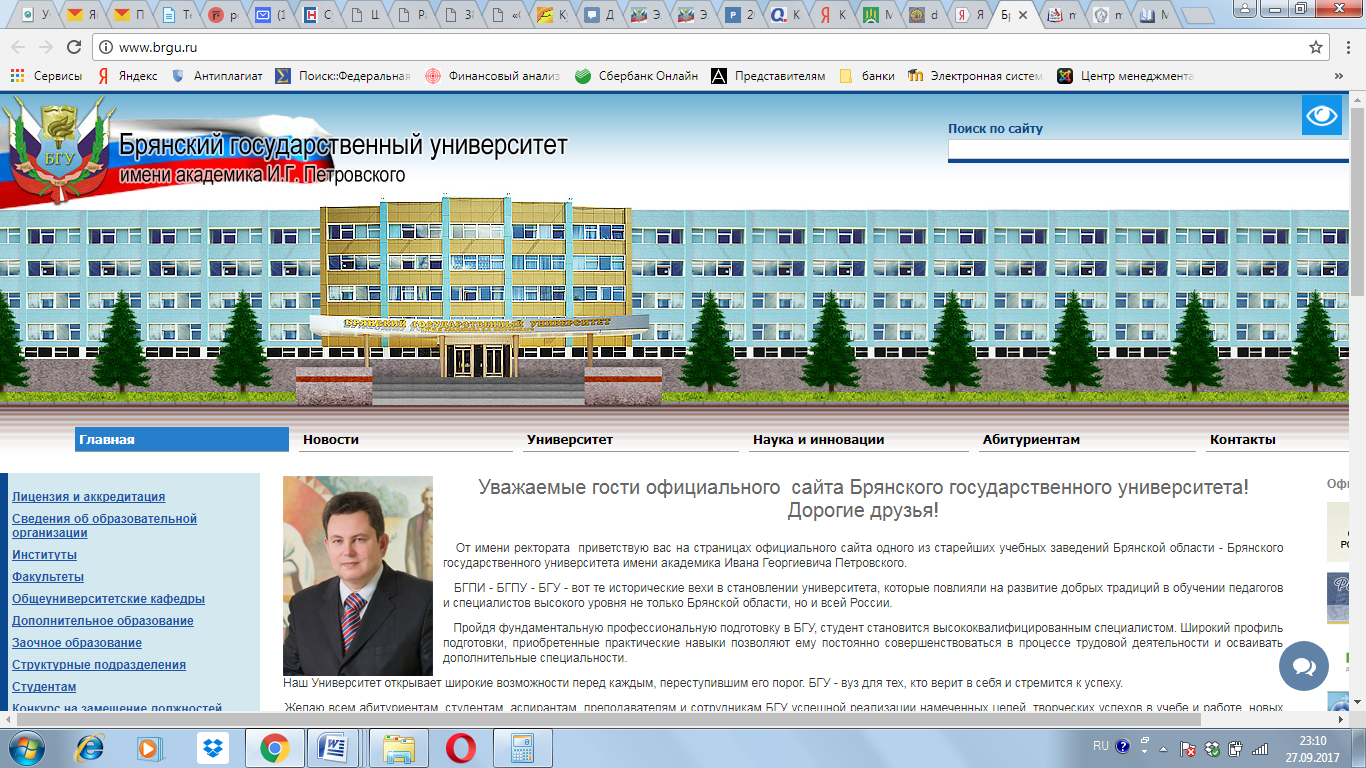 Всероссийскаянаучно-практическаяконференция студентов, магистрантов и аспирантов«Экономика и региональное управление»20 мая 2019 г.БрянскУВАЖАЕМЫЕ КОЛЛЕГИ!Приглашаем студентов, магистрантов и аспирантов Вашего вуза принять участие во Всероссийской научно-практической конференции «Экономика и региональное управление», которая состоится 20 мая 2019 года в Брянском государственном университете имени академика И.Г. Петровского. Цель конференции – публикация результатов научных исследований студентов, магистрантов, аспирантов в области экономики и регионального управления.Форма проведения – заочная.Рабочий язык конференции – русский.Опубликованные материалы будут проиндексированы в системе Российского индекса научного цитирования (РИНЦ). Выходные данные статей будут доступны в электронном виде на сайте www.nauka-brgu.ru.Организационный комитетСопредседатели конференции: Горбов Н.М. - д.э.н., проф., директор института экономики и права ФГБОУ ВО «БГУ»;Ковалева Н.Н. – к.э.н., доц., декан финансово-экономического факультета ИЭиП ФГБОУ ВО «БГУ»;Бабич О.В. – д.э.н., доц., заведующий кафедрой экономики и управления ФЭФ ИЭиП ФГБОУ ВО «БГУ»; Члены оргкомитета:Чернышова И.Г. – к.э.н., доцент кафедры экономики и управления ФЭФ ИЭиП ФГБОУ ВО «БГУ»;Митюченко Л.С. – к.э.н., доцент кафедры экономики и управления ФЭФ ИЭиП ФГБОУ ВО «БГУ»;Игольникова И.В. – к.э.н., доцент кафедры экономики и управления ФЭФ ИЭиП ФГБОУ ВО «БГУ»;НАПРАВЛЕНИЯ КОНФЕРЕНЦИИРегиональная экономика и управление.Современные проблемы сферы обслуживания: экономика, управление и развитие.Экономика и управление организацией.ПОРЯДОК УЧАСТИЯ В КОНФЕРЕНЦИИУчастие в конференции бесплатное.Желающим принять участие в конференции необходимо выслать на e-mail:заявку на участие в конференции;текст статьи;справка о проверке статьи на плагиат.В теме письма указать фамилию автора, номер направления конференции.От одного автора не более двух публикаций. От одного руководителя не более пяти публикаций.Заявки и тексты статей принимаются до 01 мая 2019 года.ТРЕБОВАНИЯ К ОФОРМЛЕНИЮ МАТЕРИАЛОВоригинальность материалов должна быть не менее 60%;материалы должны быть тщательно отредактированы автором; объем материалов не менее 2 и не более 5 страниц текста формата А4; все поля на странице – 20 мм; шрифт Times New Roman; в начале статьи (в левом верхнем углу) обязательно указывается УДК, размер – 14 pt.далее без абзацного отступа печатается заголовок статьи заглавными буквами, полужирный, размер – 14 pt, межстрочный интервал – 1,0 pt; выравнивание по центру;после заголовка строчными буквами печатается Ф.И.О. авторов (не более 3-х), размер – 14 pt, межстрочный интервал – 1 pt; выравнивание по центру;далее ученая степень, звание, Ф.И.О. научного руководителя (при наличии), размер – 14 pt, межстрочный интервал – 1,0 pt; выравнивание по центру;далее печатается место учебы (работы) авторов, размер – 14 pt, межстрочный интервал – 1,0 pt; выравнивание по центру;через абзацный отступ печатается аннотация (не более 300 печатных знаков), размер – 12 pt, межстрочный интервал – 1,0 pt; выравнивание по ширине;сразу после аннотации печатаются ключевые слова, размер – 12 pt, межстрочный интервал – 1,0 pt; выравнивание по ширине; через абзацный отступ печатается текст статьи, размер – 14 pt, межстрочный интервал – 1,0 pt; выравнивание по ширине; отступ строки – 1,25;сканированные рисунки выполняются в черно-белом режиме, а нарисованные в графическом редакторе MS Word – группируются или выполняются в полотне;после текста, через абзацный отступ приводится список литературы, размер – 14 pt, межстрочный интервал – 1,0 pt; выравнивание по ширине; отступ строки – 1,25; оформление в соответствии с требованиями ГОСТ.Материалы, не соответствующие указанным требованиям, опубликованы не будут!КОНТАКТНАЯ ИНФОРМАЦИЯЭлектронная почта: konferenciaBGU@yandex.ru.Почтовый адрес оргкомитета: 241036, г. Брянск, ул. Бежицкая, 14.ЗАЯВКАна участие во Всероссийской научно-практической конференции«Экономика и региональное управление»Фамилия (полностью) 									Имя (полностью) 										Отчество (полностью) 									Место учебы 										Научный руководитель 									Научное направление 									Название доклада 									Контактные телефоны 									E-mail 											Разрешаю хранение и обработку предоставленной персональной информации «___» ______ 2019 г. ________________(подпись)Пример оформления статьиУДК XXX.XXИванов И.И.
ЗАГОЛОВОК статьиНаучный руководитель: к.э.н., доц. Петров И.И.Брянский государственный университет им. акад. И.Г. Петровского, Россия, г. Брянск1111@mail.ruСовременные проблемы управления являются одной из основных частей государственного и муниципального управления. В данной статье будет рассмотрена теоретическая основа современных проблем управления персоналом на муниципальной службе, а также представлена информация об особенностях современных проблем муниципального управления.Ключевые слова: управление, управление персоналом, аттестация.ТекстТаблица 1 – Название таблицыТекстРисунок 1 – Название рисункаТекстСписок использованных источников:Конституция РФ [Электронный ресурс]: // Доступ из справочно-правовой системы «Консультант Плюс». Концепция долгосрочного социально-экономического развития Российской Федерации на период до 2020 года [Электронный ресурс]: Распоряжение Правительства РФ от 17.11.2008 № 1662-р. // Доступ из справочно-правовой системы «Гарант». Авдеев, И.И. Управление персоналом / И.И. Авдеев, А.А. Иванов. - М.: Финансы и статистика, 2012. - 544 с.Губа, Н.С. Проблема подготовки управленческих кадров как одна из основных проблем менеджмента в России / Н.С. Губа, Е.В. Губанова // В сборнике: Интеллектуальный потенциал образовательной организации и социально-экономическое развитие региона Сборник материалов международной научно-практической конференции Академии МУБиНТ. - 2017. - С. 45-48.Фещенко, В.В. Методологические основы эффективности регионального развития / В.В. Фещенко, И.А. Тачкова, Р.О. Черваков // Экономика и предпринимательство. - 2017. - № 8-4 (85-4). - С. 365-372.